ตัวอย่างโครงการ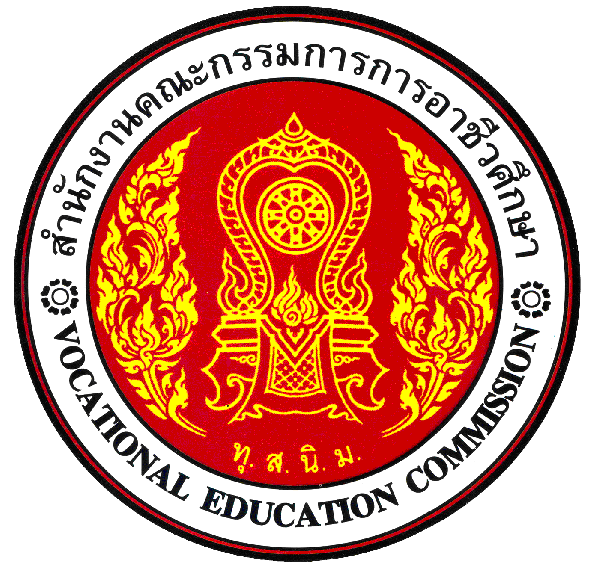    โครงการจัดหาวัสดุสำนักงานงานวางแผนและงบประมาณผู้รับผิดชอบโครงการ  งานวางแผนและงบประมาณ ฝ่ายแผนงานและความร่วมมือ2.  ลักษณะโครงการ		  โครงการตาม  พ.ร.บ. งบประมาณ				  โครงการตามภาระงานประจำ				  โครงการพิเศษ  (ไม่ใช้งบประมาณ สอศ.) 3.  ความสอดคล้อง/เชื่อมโยง/ภายใต้  ยุทธศาสตร์  นโยบาย  จุดเน้น  และมาตรการ                                                                  ยุทธศาสตร์ที่1 : จัดการศึกษาอย่างมีคุณภาพ ได้มาตรฐาน		กลยุทธ์ที่ 6    :	พัฒนาการบริหาร สถานศึกษาโดยใช้หลักธรรมภิบาล4.  สภาพปัจจุบัน/หลักการและเหตุผล	เนื่องด้วยงานวางแผนและงบประมาณ ฝ่ายแผนงานและความร่วมมือมีหน้าที่และภาระงานที่ต้องดำเนินงานให้เป็นไปตามภาระหน้าที่ โดยเฉพาะในเรื่องการบริหารจัดการจำเป็นอย่างยิ่งต้องมีวัสดุ อุปกรณ์ เพื่อใช้ในงานบริหารจัดการ เพื่อการขับเคลื่อนกลยุทธ์ให้เกิดประสิทธิภาพในการจัดองค์กร วิทยาลัยเทคนิคอำนาจเจริญ ได้แบ่งระบบการบริหารจัดการตามมาตรฐานกำหนดตำแหน่งและภาระงานตามที่สำนักงานคณะกรรมการการอาชีวศึกษามอบหมาย เพื่อการส่งเสริมสนับสนุนการจัดการเรียนการสอนให้มีคุณภาพตามที่ชุมชนคาดหวังโดยใช้วิทยาลัยฯเป็นฐาน	ดังนั้นเพื่อให้การดำเนินงานในกรอบงานตามที่กำหนดจึงได้จัดทำโครงการนี้ขึ้น ซึ่งจะช่วยทำให้การปฏิบัติงานได้รับผลดี และงานสำเร็จเป็นไปตามระยะเวลาและภาระหน้าที่ที่กำหนดเกิดประโยชน์สูงสุดกับทางราชการ5.  วัตถุประสงค์5.1  เพื่อให้งานวางแผนฯปฏิบัติงานด้านการวางแผนงบประมาณ ได้สอดคล้องกับนโยบาย	5.2  เพื่อให้การปฏิบัติงานมีระบบและมีประสิทธิภาพมากยิ่งขึ้น	5.3 เพื่ออำนวยความสะดวกแก่เจ้าหน้าที่และหัวหน้างานในการปฏิบัติงาน6.  เป้าหมาย  และตัวชี้วัดความสำเร็จ	6.1  เชิงปริมาณ		- จัดซื้อวัสดุสำนักงานได้ตามวัตถุประสงค์	6.2  เชิงคุณภาพ	- เกิดความรวดเร็วและมีประสิทธิภาพในการทำงาน งานมีคุณภาพมากขึ้น 7.  กิจกรรมและหรือขั้นตอนดำเนินการ/ระยะเวลา/สถานที่	 วิทยาลัยเทคนิคอำนาจเจริญ	               (ใส่รายละเอียดกิจกรรมต่างๆให้ชัดเจน)8.  งบประมาณ/ทรัพยากร  และแหล่งที่มา  การดำเนินโครงการจากเงิน สำนักงานคณะกรรมการการ 	เป็นเงินทั้งสิ้น   30,000 บาท	(ใส่รายละเอียดวัสดุที่จัดซื้อให้ชัดเจน หรือการประมาณการงบประมาณ) 9.  ผลที่คาดว่าได้รับ	9.1  การปฏิบัติงานของบุคลากรเกิดความคล่องตัว รวดเร็ว และมีประสิทธิภาพ	9.2  บุคลากรมีอุปกรณ์ต่างๆ พอเพียงในการบริหารจัดการสำนักงาน10.  การติดตาม  และการประเมินผล  โครงการ	10.1 แบบสอบถามลงชื่อ		              ผู้เสนอโครงการ       		   ลงชื่อ			   ผู้เห็นชอบโครงการ        (นางนิศารัตน์ คำผุย)		             	      ( นายพิสิทธิ์  ไกรสงคราม)          ผู้เสนอโครงการ	                           	             หัวหน้างานวางแผนและงบประมาณลงชื่อ		        ผู้ตรวจความเหมาะสมและนโยบาย      ลงชื่อ                  ผู้เห็นชอบโครงการ                                            (นางสุวนิตย์  ตาทอง)                                                  (นายวัฒนา  ศรีสุข) หัวหน้างานประกันคุณภาพและมาตรฐานการศึกษา             รองผู้อำนวยการฝ่ายแผนงานและความร่วมมือ ลงชื่อ      	              ผู้ตรวจงบประมาณ       	   ลงชื่อ	                    ผู้เห็นชอบงบประมาณ           ( นายพิสิทธิ์  ไกรสงคราม)	                                        (นายวัฒนา  ศรีสุข)  หัวหน้างานวางแผนและงบประมาณ                               รองผู้อำนวยการฝ่ายแผนงานและความร่วมมือ                                   ลงชื่อ..........................................ผู้เห็นชอบวงเงิน                                            (นางอรทัย  พิตะพันธ์)		                  รองผู้อำนวยการฝ่ายบริหารทรัพยากร	                 อนุมัติ		                 ไม่อนุมัติ	   ลงชื่อ				   ผู้อนุมัติโครงการ                                                    (นายสำรวย โพธิ์ไทรย์)ผู้อำนวยการวิทยาลัยเทคนิคอำนาจเจริญกิจกรรมการดำเนินงาน   ระยะเวลา ดำเนินโครงการกิจกรรมที่ 1 ลำดับที่รายการจำนวนเงินยอดรวม 